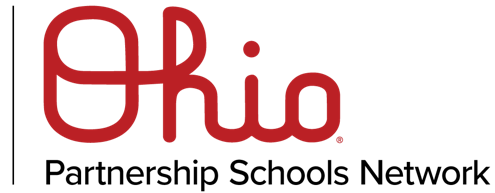 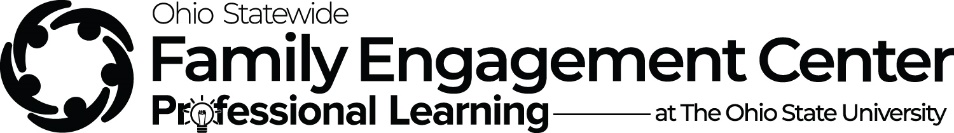 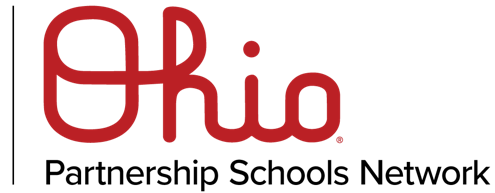 Coaches Kickoff AgendaLocation: 1900 Kenny Rd, Columbus, OH 432109:00 AM 	Coffee/Tea and Baked Goods9:30 AM 	Welcome and Connecting ActivityOverview 2023-24 and future Ohio Network of Partnership SchoolsEssential Partnership Schools PracticesActivity: JigsawBreakActivity: Making Connections12:00 PM	Lunch (Bring your own, order from Panera to deliver, or go out)Module BrainstormingProcess Coaching for Partnership Schools Practice coaching scenarios BreakLogs and expectationsGrant Funding InformationClosing reflection 3:00 PM 	Adjourn